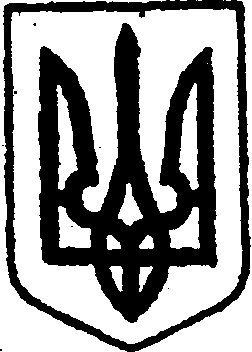 КИЇВСЬКА ОБЛАСТЬТЕТІЇВСЬКА МІСЬКА РАДАVІІІ СКЛИКАННЯП’ЯТА  СЕСІЯПРОЄКТ РІШЕННЯ   27.04.2021 р.                                                                         №    - 05 -VIIІ
Про внесення змін до положення про відділ організаційно-кадрової роботи виконавчого комітетуТетіївської міської ради.Відповідно до ст. 26, ст.54 Закону України «Про місцеве самоврядування в Україні», а також у зв’язку із зміною підпорядкування інспектора з праці до відділу соціального захисту населення виконавчого комітету Тетіївської міської ради, Тетіївська міська радаВИРІШИЛА:1. Внести та затвердити наступні зміни до Положення про відділ організаційно-кадрової роботи виконавчого комітету Тетіївської міської ради, затверджене рішенням міської ради від 16.08.2018   № 274-09-VII:1.1 Видалити із розділу 2 положення, пункт:  «Основні завдання спеціаліста відділу інспектора праці» разом із підпунктами.1.2. Видалити із розділу 4  положення пункт 4.4 « Здійснювати заходи, пов’язані з виконанням покладених на інспектора праці обов’язків» та пункт 4.5 «Інспектор праці з метою виконання покладених на нього завдань, має право:» разом із підпунктами даного пункту.1.3. Видалити із розділу 6 положення пункт 6.3 «Спеціаліст інспектор з праці взаємодіє з органами місцевого самоврядування, державними підприємствами, установами, організаціями, зі структурними положеннями Тетіївської міської ради на засадах ділового співробітництва, спрямованого на успішне вирішення завдань, які стоять перед інспектором праці, а також з підприємствами, установами, організаціями інших форм власності на відповідній території з питань, віднесених до його компетенції».2. Відділу інформаційної політики оприлюднити це рішення на офіційному веб-сайті міської ради. 3. Контроль за виконанням даного рішення покласти на постійну депутатську комісію з питань Регламенту, депутатської етики, забезпечення діяльності депутатів та контролю за виконанням рішень міської ради та її виконавчого комітету, дотримання законності та правопорядку.    Міський голова                                                    Богдан  БАЛАГУРА